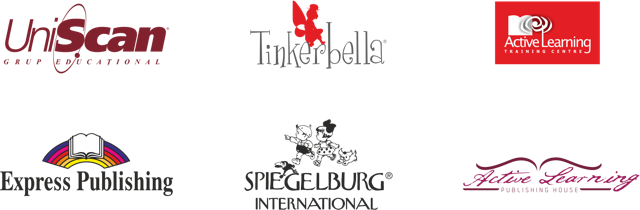 Profesor:                                                                                                                                                      Avizat sef catedra:                                                                                                                                                               Nr. De ore:                                                                                                                                                   Avizat director:                                                            Clasa:    a III-a                  Manualul: Limba moderna engleza clasa a III-a (Fairyland 3) Student’s BookPLANIFICARE CALENDARISTICĂ LIMBA ENGLEZĂ SEMESTRUL I  SI SEMESTRUL AL II-LEANr. Crt.Conținutul tematic al unității de învățareCompetențe specifice vizateNr. de ore alocateSăptămânaObservațiiStarter Unit(pp. 10-11)Let’s start!Vocabulary:  revisionStructures: revision2.2 Participate in everyday conversations about familiar topics.3.1 Recognise common phrases used in everyday communication situations.Direct observation Projects/presentations/language practiceModule 1Unit 1(pp. 12-17)1a- Hello!1b-The Magic Forest!1c-ColoursVocabulary: the characters, the numbers (1-10), coloursStructures: the verb ‘to be’Project: Write about yourself1.1 Identify the global significance of a clearly articulated oral message in familiar contexts.1.3 Understand age-appropriate simple oral messages. 2.1Request and provide information on numbers, prices and expressions of time.2.2 Participate in everyday conversations about familiar topics.2.3 Describe a person/character in a simple way.3.1 Recognise common phrases used in everyday communication situations.3.2 Identify the global significance of a simple text about familiar topics.3.3 Understand simple familiar messages from friends, peers, teacher.Direct observation Projects/presentations/language practice-Project:Write about yourselfUnit 2(pp. 18-23)2a- Time for School!2b-It’s a magic  pen!2c- Let’s do it!Vocabulary: school items, commandsStructures: a-an, This/ That, Plurals – S, Possesive case, ImperativeProject: Write about your school thingsTroll Tales! 1Go Green! 1Our WorldCheckpoint(Units 1 - 2)1.1 Identify the global significance of a clearly articulated oral message in familiar contexts.1.2 Identify time and quantity (prices, numbers) in everyday situations.1.3 Understand age-appropriate simple oral messages.2.2 Participate in everyday conversations about familiar topics.3.2 Identify the global significance of a simple text about familiar topics.3.3 Understand simple familiar messages from friends, peers, teacher.Direct observation Projects/presentations/language practice-Project:Write about your school thingsModule2Unit 3(pp.28-33)3a-My Family3b- Grandma’s Here!3c- It’s My Job!Vocabulary: Family Members, Numbers (1-20), JobsStructures: The verb ”to be”Project: Write about amember of your family1.1 Identify the global significance of a clearly articulated oral message in familiar contexts.1.3 Understand age-appropriate simple oral messages.2.1Request and provide information on numbers, prices and expressions of time.2.2 Participate in everyday conversations about familiar topics.2.3 Describe a person/character in a simple way.3.1 Recognise common phrases used in everyday communication situations.3.2 Identify the global significance of a simple text about familiar topics.3.3 Understand simple familiar messages from friends, peers, teacher.Direct observation Projects/presentations/language practice-Project:Write about amember of your familyUnit 4(pp. 34-39)4a-At the Toy Shop!4b- Open it and see!4c- Happy Birthday!Vocabulary: Toys, BirthdaysStructures: These/ those, Plurals (-es, -ies)Project: Write a birthday cardTroll Tales! 2Go Green! 2Our WorldCheckpoint(Units 3 - 4)1.1 Identify the global significance of a clearly articulated oral message in familiar contexts.1.3 Understand age-appropriate simple oral messages.2.2 Participate in everyday conversations about familiar topics.2.3 Describe a person/character in a simple way.3.2 Identify the global significance of a simple text about familiar topics.3.3 Understand simple familiar messages from friends, peers, teacher.4.1 Write a card for a birthday/celebration.Direct observation Projects/presentations/language practice-Project:Write a birthday cardModule3Unit 5(pp. 44-49)5a-Hide!5b- Come Out!5c- Where’s Alvin?Vocabulary: Things in a houseStructures: Possesive adjectives, Prepositions of placeProject: Write about your room1.1 Identify the global significance of a clearly articulated oral message in familiar contexts.1.3 Understand age-appropriate simple oral messages.2.1Request and provide information on numbers, prices and expressions of time.2.2 Participate in everyday conversations about familiar topics.2.3 Describe a person/character in a simple way.3.1 Recognise common phrases used in everyday communication situations.3.2 Identify the global significance of a simple text about familiar topics.3.3 Understand simple familiar messages from friends, peers, teacher.Direct observation Projects/presentations/language practice-Project:Write about your roomUnit 6(pp. 50-55)6a In the oldhouse!6b Where’s Missy?6c Welcome!Vocabulary: Rooms, things in a houseStructures: There is/areProject: Write about your house1.1 Identify the global significance of a clearly articulated oral message in familiar contexts.1.3 Understand age-appropriate simple oral messages.2.2 Participate in everyday conversations about familiar topics.2.3 Describe a person/character in a simple way.3.2 Identify the global significance of a simple text about familiar topics.3.3 Understand simple familiar messages from friends, peers, teacher.Direct observation Projects/presentations/language practice-Project:Write about your houseModule4Unit 7(pp. 60-65)7a-It’s so cute!7b- We’re all wet!7c- I’m so sweet!Vocabulary: Parts of the bodyStructures: The verb”have got”, Plurals- irregularProject: Write about yourfavourite cartooncharacter1.1 Identify the global significance of a clearly articulated oral message in familiar contexts.1.3 Understand age-appropriate simple oral messages.2.2 Participate in everyday conversations about familiar topics.2.3 Describe a person/character in a simple way.3.2 Identify the global significance of a simple text about familiar topics.Direct observation Projects/presentations/language practice-Project:Write about yourfavourite cartooncharacterUnit 8(pp. 66-71)8a-Talent Show8b-Abracadabra!8c-Watch me go!Vocabulary: ActivitiesStructures: The verb „Can”Project: Write about what you can do1.1 Identify the global significance of a clearly articulated oral message in familiar contexts.1.3 Understand age-appropriate simple oral messages.2.2 Participate in everyday conversations about familiar topics.2.3 Describe a person/character in a simple way.3.2 Identify the global significance of a simple text about familiar topics.3.3 Understand simple familiar messages from friends, peers, teacher.Direct observation Projects/presentations/language practice-Project:Write about what you can doModule5Unit 9(pp. 76-81)9a- My New Clothes!9b- A lovely day!9c- Who’s wearing…?Vocabulary: Clothes, weatherStructures: Present ContinuousProject: Write about your magic moments1.1 Identify the global significance of a clearly articulated oral message in familiar contexts.1.3 Understand age-appropriate simple oral messages.2.2 Participate in everyday conversations about familiar topics.2.3 Describe a person/character in a simple way.3.1 Recognise common phrases used in everyday communication situations.3.2 Identify the global significance of a simple text about familiar topics.3.3 Understand simple familiar messages from friends, peers, teacher.Direct observation Projects/presentations/language practice-Project:Write about your magic momentsUnit 10(pp. 82-87)10a- At the Animal Park10b-Wild things!10c-Two Funny Rabits!Vocabulary: AnimalsStructures: Present ContinuousProject: Write a letter1.1 Identify the global significance of a clearly articulated oral message in familiar contexts.1.3 Understand age-appropriate simple oral messages.2.2 Participate in everyday conversations about familiar topics.2.3 Describe a person/character in a simple way.3.1 Recognise common phrases used in everyday communication situations.3.2 Identify the global significance of a simple text about familiar topics.3.3 Understand simple familiar messages from friends, peers, teacher.Direct observation Projects/presentations/language practice-Project:Write a letterModule6Unit 11(pp.92-97)11a-Lunchtime!11b- Fairy Cakes!11c- Listen to my tummy!Vocabulary: Food, TimeStructures: Present simple, Some/anyProject: Write about yourfavourite meal1.1 Identify the global significance of a clearly articulated oral message in familiar contexts.1.2 Identify time and quantity (prices, numbers) in everyday situations.1.3 Understand age-appropriate simple oral messages.2.1 Request and provide information on numbers, prices and expressions of time.2.2 Participate in everyday conversations about familiar topics.2.3 Describe a person/character in a simple way.3.2 Identify the global significance of a simple text about familiar topics.3.3 Understand simple familiar messages from friends, peers, teacher.Direct observation Projects/presentations/language practice-Project:Write about yourfavourite mealUnit 12(pp. 98-103)12a- Alvin’s Day!12b- Environment Day!12c-Another Lovely Day!Vocabulary: Daily routine, Environment Day, Days of the weekStructures: Present simple, prepositions of timeProject: Write about yourfavourite day1.1 Identify the global significance of a clearly articulated oral message in familiar contexts.1.3 Understand age-appropriate simple oral messages.2.1Request and provide information on numbers, prices and expressions of time.2.2 Participate in everyday conversations about familiar topics.2.3 Describe a person/character in a simple way.3.1 Recognise common phrases used in everyday communication situations.3.2 Identify the global significance of a simple text about familiar topics.3.3 Understand simple familiar messages from friends, peers, teacher.Direct observation Projects/presentations/language practice-Project:Write about yourfavourite dayOur School(pp. 108-113)2.2 Participate in everyday conversations about familiar topics.2.3 Describe a person/character in a simple way.3.1 Recognise common phrases used in everyday communication situations.3.2 Identify the global significance of a simple text about familiar topics.4.2 Write a simple message to a classmate.Direct observation Projects/presentations/language practiceFun Time (pp. 114-125) 1.1 Identify the global significance of a clearly articulated oral message in familiar contexts.1.2 Identify time and quantity (prices, numbers) in everyday situations.1.3 Understand age-appropriate simple oral messages.2.1 Request and provide information on numbers, prices and expressions of time.2.2 Participate in everyday conversations about familiar topics.2.3 Describe a person/character in a simple way.3.1 Recognise common phrases used in everyday communication situations.3.2 Identify the global significance of a simple text about familiar topics.4.1 Write a card for a birthday/celebration.4.2 Write a simple message to a classmate.Direct observation Projects/presentations/language practiceMerry Christmas!(pp. 128-129) 3.2 Identify the global significance of a simple text about familiar topics.3.3 Understand simple familiar messages from friends, peers, teacher.Direct observation Projects/presentations/language practiceHappy New Year!(pp. 130-131) 1.1 Identify the global significance of a clearly articulated oral message in familiar contexts.2.1 Request and provide information on numbers, prices and expressions of time.	3.1	Identify information in simple texts.	3.2	Identify important information in texts that present events.Direct observation Projects/presentations/language practiceHappy Easter (pp. 132-133) 2.1 Request and provide information on numbers, prices and expressions of time.	3.2	Identify important information in texts that present events.Direct observation Projects/presentations/language practiceMother’s Day (pp. 134-135) 1.3 Understand age-appropriate simple oral messages.3.2 Identify the global significance of a simple text about familiar topics.4.1 Write a card for a birthday/celebration.4.2 Write a simple message to a classmate.Direct observation Projects/presentations/language practiceRound-up(pp. 136)Evaluation(pp. 126-127)1.1 Identify the global significance of a clearly articulated oral message in familiar contexts.1.2 Identify time and quantity (prices, numbers) in everyday situations.1.3 Understand age-appropriate simple oral messages.2.1 Request and provide information on numbers, prices and expressions of time.2.2 Participate in everyday conversations about familiar topics.2.3 Describe a person/character in a simple way.3.1 Recognise common phrases used in everyday communication situations.3.2 Identify the global significance of a simple text about familiar topics.3.3 Understand simple familiar messages from friends, peers, teacher.4.1 Write a card for a birthday/celebration.4.2 Write a simple message to a classmate.Direct observation Projects/presentations/language practice